ΗΜΕΡΗΣΙΟ  ΓΥΜΝΑΣΙΟ  ΜΑΧΑΙΡΑΔΟΥ ΖΑΚΥΝΘΟΥΗ Έκθεση Γενικής Εκτίμησης της Εικόνας του Σχολείου
    συντάχθηκε κατά το σχολικό έτος 2013-2014.                 (Πράξη   Συλλόγου: 63/22-05-2014)Η Έκθεση Γενικής Εκτίμησης της Εικόνας του Σχολείου
    συντάχθηκε κατά το σχολικό έτος 2013-2014.                                           ΣΗΜΑΝΤΙΚΕΣ   ΕΠΙΣΗΜΑΝΣΕΙΣΓΕΝΙΚΗ   ΑΠΟΤΙΜΗΣΗ  ΤΗΣ  ΕΙΚΟΝΑΣ  ΤΟΥ  ΣΧΟΛΕΙΟΥ  ΚΑΤΑ  ΤΟΜΕΑ ΑΞΙΟΛΟΓΗΣΗΣ  ΚΑΙ  ΤΕΛΙΚΗ  ΚΑΤΑΤΑΞΗ  ΤΟΥ  ΣΧΟΛΕΙΟΥ ΩΣ ΠΡΟΣ ΤΟΝ ΤΕΛΙΚΟ ΔΕΙΚΤΗ:        ΕΚΠΑΙΔΕΥΤΙΚΟΙ  ΤΟΥ  ΓΥΜΝΑΣΙΟΥ  ΜΑΧΑΙΡΑΔΟΥ  ΠΟΥ  ΣΥΜΜΕΤΕΙΧΑΝ                    ΣΤΙΣ  ΟΜΑΔΕΣ  ΕΡΓΑΣΙΑΣ ΤΗΣ  ΑΥΤΟΑΞΙΟΛΟΓΗΣΗΣ:        (Πράξεις Συλλόγου: 41η /10-03-2014, 52η /28-04-2014,59η /15-05-2014)ΥΠΟΥΡΓΕΙΟ ΠΑΙΔΕΙΑΣ ΚΑΙ ΘΡΗΣΚΕΥΜΑΤΩΝΙΝΣΤΙΤΟΥΤΟ ΕΚΠΑΙΔΕΥΤΙΚΗΣ ΠΟΛΙΤΙΚΗΣΑξιολόγηση του Εκπαιδευτικού Έργου
στη Δευτεροβάθμια ΕκπαίδευσηΈκθεση Γενικής Εκτίμησης
της Εικόνας του ΣχολείουΗΜΕΡΗΣΙΟ  ΓΥΜΝΑΣΙΟ  ΜΑΧΑΙΡΑΔΟΥ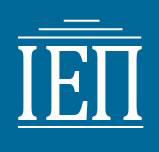 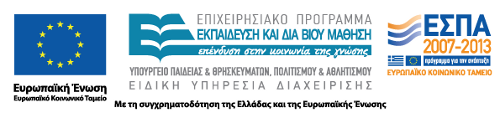 Ποσοτική παρουσίαση της εικόνας του Σχολείου  ως  προς  το  δείκτη:1234χΠοσοτική  παρουσίαση  της  εικόνας  του Σχολείου  ως  προς  το  δείκτη:1234χΠοσοτική παρουσίαση της  εικόνας  του Σχολείου ως  προς  το  δείκτη:1234χΠοσοτική παρουσίαση της  εικόνας  του Σχολείου ως προς το δείκτη:1234χΠοσοτική παρουσίαση  της  εικόνας  του Σχολείου  ως  προς  το  δείκτη:1234χΠοσοτική  παρουσίαση  της  εικόνας  του Σχολείου  ως  προς  το δείκτη:1234χΤΟΜΕΙΣ:ΒΑΘΜΟΛΟΓΙΑ ΤΟΜΕΑ:ΤΟΜΕΑΣ 1. ΜΕΣΑ ΚΑΙ ΠΟΡΟΙ ΣΧΟΛΕΙΟΥ3ΤΟΜΕΑΣ 2. ΗΓΕΣΙΑ ΚΑΙ ΔΙΟΙΚΗΣΗ ΣΧΟΛΕΙΟΥ4ΤΟΜΕΑΣ 3. ΔΙΔΑΣΚΑΛΙΑ ΚΑΙ ΜΑΘΗΣΗ3ΤΟΜΕΑΣ 4.ΚΛΙΜΑ  ΚΑΙ ΣΧΕΣΕΙΣ ΣΧΟΛΕΙΟΥ4ΤΟΜΕΑΣ 5.ΠΡΟΓΡΑΜΜΑΤΑ ,ΠΑΡΕΜΒΑΣΕΙΣ ΚΑΙ ΔΡΑΣΕΙΣ  ΒΕΛΤΙΩΣΗΣ3ΤΟΜΕΑΣ 6. ΕΚΠΑΙΔΕΥΤΙΚΑ ΑΠΟΤΕΛΕΣΜΑΤΑ3ΤΟΜΕΑΣ 7.ΑΠΟΤΕΛΕΣΜΑΤΑ ΣΧΟΛΕΙΟΥ3ΤΕΛΙΚΗ ΒΑΘΜΟΛΟΓΙΑ -ΚΑΤΑΤΑΞΗ ΣΧΟΛΕΙΟΥ3ΟΝΟΜΑΤΕΠΩΝΥΜΟ:ΚΛΑΔΟΣ:ΕΙΔΙΚΟΤΗΤΑ:ΥΠΟΓΡΑΦΗ:Μάργαρη  ΦιλιππίτσαΠΕΟ2ΦιλόλογοςΓελαδάς  ΣπυρίδωνΠΕΟ2ΦιλόλογοςΒούτος  ΠαναγιώτηςΠΕΟ6Αγγλικής ΦιλολογίαςΣεμιτεκόλου  ΠαναγιώταΠΕΟ4ΦυσικόςΚρασσακοπούλου ΠαναγιώταΠΕΟ3ΜαθηματικόςΑντωνόπουλος  ΕπαμεινώνδαςΠΕΟ4ΦυσικόςΣαρακίνης-Συνετός ΝικόλαοςΠΕΟ1ΘεολόγοςΠαναγοπούλου  ΔήμητραΠΕΟ2ΦιλόλογοςΜπετίνη  Λουίζα ΠΕ07Γερμανικής ΦιλολογίαςΚοτσώνης  ΙωάννηςΠΕ19ΠληροφορικήςΓαζέα  ΜαγδαληνήΠΕ11Φυσικής ΑγωγήςΜοθωναίου  ΕλένηΠΕ11Φυσικής ΑγωγήςΑκτύπη-Μαρίνου ΆνναΠΕ02ΦιλόλογοςΦίλιος ΓεώργιοςΠΕ15Οικ. ΟικονομίαΚοναξή ΚωνσταντίναΠΕ02Φιλόλογος